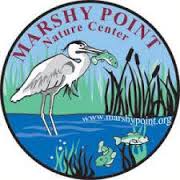 2019 Scholarship ApplicationThe Marshy Point Nature Center awards scholarships are presented yearly to college-bound seniors and undergraduate college students who have shown a high level of commitment to the health of the environment and who plan to continue their studies in environmental sciences or nature education, and who have shown a strong affiliation with Marshy Point Nature Center. Applications must be postmarked by May 31, 2019.Application Guidelines:Qualified applicants are college-bound seniors from a Baltimore County high school or undergraduate college students who wish to pursue a career in nature education or environmental sciences and have maintained at least a 3.0 GPA.Student’s Name_____________________________________________________________________Address___________________________________________________________________________City_________________________________________ State____________ Zip_________________Phone______________________________________ School_________________________________Email Address______________________________________________________________________Anticipated college major/career goal__________________________________________________Anticipated college attendance for Fall 2019_____________________________________________Extracurricular activities relative to nature and the environment: All other school/community activities: Recognitions and Awards: Volunteer or other experience at Marshy Point Nature Center:Enclose two letters of recommendation, official high school transcript, and a short essay addressing both of these topics:How did you become interested in nature?Why is nature education and/or environmental science important to you?Applications must be postmarked by May 31, 2019. Mail applications to:Scholarship CommitteeMarshy Point Nature Center Council7130 Marshy Point RoadBaltimore, MD  21220Applicant Signature:_____________________________________________ Date:__________________